МЕТОДИЧЕСКИЕ УКАЗАНИЯ ПО РАБОТЕ С ПРОЕКТОМ«Новый год у ворот»Автор проекта: Смакотина Лилия Михайловна, воспитатель ГБДОУ детский сад № 43 Пушкинского  района Санкт-ПетербургаРуководитель: Московская Екатерина Владимировна Возрастная группа: средняя группа. Цель проекта: Обобщение знаний по лексической теме «Новый год у ворот».       Задачи:Обучающие:Закреплять навыки счёта в пределах 5.  Закреплять количественный и порядковый счёт. Закреплять умение сравнивать предметы по величине.Закреплять названия геометрических фигур. Упражнять в ориентировке на плоскости: слева, справа, вверху, внизу.Развивающие:Развивать внимание, память, мышление, логику.	Продолжать развивать фонематический слух. Воспитательные:Формировать навык сотрудничества.Развивать коммуникативные навыки в общении с взрослыми и сверстниками, поощрять интерес к совместным игровым действиям, воспитывать           взаимопонимание.Реализуемые образовательные области: Познавательное развитие.Социально – коммуникативное развитие.Речевое развитие. Описание:Стр. 1: Титульный лист.Название проекта «Новый год у ворот».По щелчку на строчку «Центр образовательные технологии» вы попадёте на сайт «Центр повышения квалификации «Образовательные технологии». В правом нижнем углу  ярлычок-переход  на следующую страницу, который есть на всех страницах проекта. 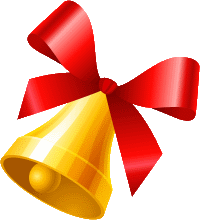 Стр. 2: Содержание. Каждый пункт содержания – гиперссылка на соответствующую страницу проекта. В левом нижнем углу  ярлычок-переход на предыдущую страницу, есть на всех страницах проекта.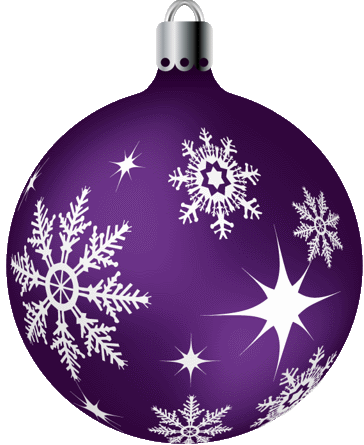 Стр. 3: «Расставь снеговиков от маленького до большого»Ребёнок с помощью стилуса расставляет снеговиков от маленького до большого. В левом верхнем углу ярлычок , которым можно открыть текст задания. Такой ярлычок есть на всех последующих страницах. В правом верхнем углу ярлычок-переход  на страницу содержания.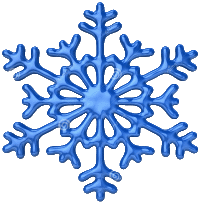 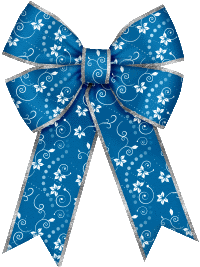 Стр. 4: «Найди правильную тень Снеговика»Ребёнок стилусом касается предполагаемого объекта, на экране появляется красный крестик с соответствующим звуковым сопровождением - если ответ неверный, зелёная галочка с соответствующим звуковым сопровождением - правильный ответ.Стр. 5: «Найди и сосчитай снегирей»Ребёнок стилусом удерживает объект с фонариком и передвигает его по доске, обнаруживает силуэты снегирей. Чтобы появилась проверочная область, нужно нажать на треугольник внизу страницы. Закрепляется порядковый и количественный счёт в пределах пяти.Стр. 6: «Собери пазл»Предлагается собрать картинку по образцу. Стилусом ребёнок захватывает и соединяет части предметов.Развиваются внимание, мышление, наблюдательность.Стр. 7: «Помоги Деду Морозу пройти к мешку с подарками» Ребенок с помощью карандаша на панели инструментов рисует путь. Чтобы появилась проверочная область, нужно нажать на треугольник внизу страницы. Стр. 8: «Подбери фигуру»Ребёнок стилусом перетаскивает фигуры на новогодний венок. Игра развивает наблюдательность, внимание, логическое мышление.Стр. 9: «Раскрась снежки»Ребенок с помощью карандаша на панели инструментов раскрашивает комки снега. Чтобы появилась проверочная область, нужно нажать на треугольники с правой стороны.Стр. 10: «Найди отличия»Ребенок с помощью карандаша на панели инструментов отмечает на правой картинке все 6 отличий. Чтобы появилась проверочная область, нужно нажать на треугольник с правой стороны.Стр. 11: «Собери в мешок Деда Мороза подарки, в названии которых есть звук С»Ребёнку предлагается стилусом перетащить в мешок предметы, в названии которых есть звук «С». Предметы, в названии которых нет данного звука, заблокированы и перетаскиваться не будут. Развивается фонематический слух, игра направлена на автоматизацию звука «С»: уметь слышать, различать и проговаривать звук.Стр. 12: «Найди пару»Ребёнок стилусом касается зелёных шариков: они лопаются, открываются предметные картинки, запоминает расположение пары. Затем, касаясь стилусом предметов, закрывает их шариками. Потом по памяти находит пары предметов, лопая шарики стилусом.Стр. 13: «Укрась ёлочку шарами»Ребёнок стилусом касается кубика, кубик вращается и выпадает число, которое означает, сколько шариков  нужно повесить на ёлку. Стр. 14: «Отгадай загадки»Ребёнку предлагается отгадать загадки. Чтобы увидеть отгадку, нужно щелкнуть по шарику стилусом.Стр. 15: «Найди пару сапог»На слайде изображены сапоги с числами и снежинками. Ребёнок должен подобрать к сапогу с числом сапог с соответствующим количеством снежинок. Стр. 16: «Собери ёлочные шары»Ребёнок стилусом, ориентируясь на форму, цвет и размер, перетаскивает осколки к новогодним шарам. Стр. 17: «Заключение»Ребёнок стилусом касается снежинки, воспроизводится звук (аплодисменты). 